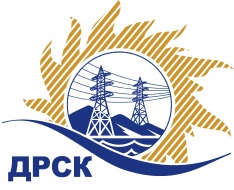 Акционерное Общество«Дальневосточная распределительная сетевая  компания»     (АО «ДРСК»)Протокол № 630/УКС-ВПзаседания Закупочной комиссии по запросу котировок в электронной форме  на право заключения договора на выполнение работ: «Мероприятия по строительству для технологического присоединения потребителей Благовещенского района (заявители: Бондарев С.А., Жеребцов Ю.М.) к сетям 10-0,4 кВ». (Лот № 10943)СПОСОБ И ПРЕДМЕТ ЗАКУПКИ:запрос котировок в электронной форме  на право заключения договора на выполнение работ: «Мероприятия по строительству для технологического присоединения потребителей Благовещенского района (заявители: Бондарев С.А., Жеребцов Ю.М.) к сетям 10-0,4 кВ».  (Лот № 10943).КОЛИЧЕСТВО ПОДАННЫХ ЗАЯВОК НА УЧАСТИЕ В ЗАКУПКЕ: 4 (четыре) заявки.КОЛИЧЕСТВО ОТКЛОНЕННЫХ ЗАЯВОК: 1 (одна) заявка.ВОПРОСЫ, ВЫНОСИМЫЕ НА РАССМОТРЕНИЕ ЗАКУПОЧНОЙ КОМИССИИ:О  рассмотрении результатов оценки заявок.Об отклонении заявки Участника ООО "ЭНЕРГОСТРОЙ". О признании заявок соответствующими условиям Документации о закупке.О ранжировке заявок.О выборе победителя закупки.По вопросу № 1Признать объем полученной информации достаточным для принятия решения.Принять к рассмотрению заявки следующих участников:По вопросу № 2Отклонить заявку Участника ООО "ЭНЕРГОСТРОЙ" от дальнейшего рассмотрения на основании п. 4.9.6 а) Документации о закупке, как несоответствующую следующим требованиям:По вопросу № 3       Признать заявки ООО "Кабельная арматура" 
ИНН/КПП 2801163843/280101001 
ОГРН 1112801006207ООО "Амурсельэнергосетьстрой" 
ИНН/КПП 2801063599/280101001 
ОГРН 1022800527826ООО "ВостокЭнергоСоюз" 
ИНН/КПП 2801169250/280101001 
ОГРН 1122801001300соответствующими условиям Документации о закупке и принять их к дальнейшему рассмотрению.По вопросу № 4Утвердить ранжировку заявок:         По вопросу № 5Признать Победителем закупки Участника, занявшего 1 (первое) место в ранжировке по степени предпочтительности для Заказчика: ООО "ВостокЭнергоСоюз" 
ИНН/КПП 2801169250/280101001 ОГРН 1122801001300  с ценой заявки не более 3 545 000,00 руб. без учета НДС.Сроки выполнения работ: Срок начала работ - с момента заключения договора. Срок окончания работ – не позднее 31.12.2019  г.Условия оплаты: в течение 30 (тридцати) календарных дней с даты подписания актов выполненных работ, на основании выставленных Подрядчиком счетов.Гарантии выполненных работ: Гарантии качества на все конструктивные элементы и работы, предусмотренные в Техническом задании и выполняемые Подрядчиком на объекте, в том числе на используемые строительные конструкции, материалы и оборудование должны составлять 60 месяцев с момента подписания актов приемки выполненных работ по настоящему договору в полном объеме, при условии соблюдения Заказчиком правил эксплуатации сданного в эксплуатацию объекта.Инициатору договора обеспечить подписание договора с Победителем не ранее чем через 10 (десять) календарных дней и не позднее 20 (двадцати) календарных дней после официального размещения итогового протокола по результатам закупки.Победителю закупки в срок не позднее 3 (трех) рабочих дней с даты официального размещения итогового протокола по результатам закупки обеспечить направление по адресу, указанному в Документации о закупке, информацию о цепочке собственников, включая бенефициаров (в том числе конечных), по форме и с приложением подтверждающих документов согласно Документации о закупке.Секретарь Закупочной комиссии1 уровня АО «ДРСК                                              ____________________          Елисеева М.Г.Исп. Чуясова.Тел. (4162) 397-268город БлаговещенскЕИС № 31908441032«03» декабря 2019 года№п/пДата и время регистрации заявкиНаименование, ИНН Участника и/или его идентификационный номер31.10.2019 07:24ООО "Кабельная арматура" 
ИНН/КПП 2801163843/280101001 
ОГРН 111280100620712.11.2019 07:24ООО "Амурсельэнергосетьстрой" 
ИНН/КПП 2801063599/280101001 
ОГРН 102280052782612.11.2019 07:36ООО "ЭНЕРГОСТРОЙ" 
ИНН/КПП 2801163836/280101001 
ОГРН 111280100619613.11.2019 04:22ООО "ВостокЭнергоСоюз" 
ИНН/КПП 2801169250/280101001 
ОГРН 1122801001300№п/пДата и время регистрации заявкиНаименование, ИНН Участника и/или его идентификационный номерЦена заявки, руб. без НДС31.10.2019 07:24ООО "Кабельная арматура" 
ИНН/КПП 2801163843/280101001 
ОГРН 11128010062073 566 151,7512.11.2019 07:24ООО "Амурсельэнергосетьстрой" 
ИНН/КПП 2801063599/280101001 
ОГРН 10228005278263 588 966,0612.11.2019 07:36ООО "ЭНЕРГОСТРОЙ" 
ИНН/КПП 2801163836/280101001 
ОГРН 11128010061963 588 966,0613.11.2019 04:22ООО "ВостокЭнергоСоюз" 
ИНН/КПП 2801169250/280101001 
ОГРН 11228010013003 545 000,00№ п/пОснования для отклонения1.Участник не предоставил основной пакет документов, что не соответствует п. 4.5  Документации о закупке. Ответ на дополнительный запрос Участником не представлен.Место в ранжировке Дата и время регистрации заявкиНаименование, ИНН Участника и/или его идентификационный номерЦена заявки, 
руб. без НДС Возможность применения приоритета в соответствии с 925-ПП1 место13.11.2019 04:22ООО "ВостокЭнергоСоюз" 
ИНН/КПП 2801169250/280101001 
ОГРН 11228010013003 545 000,00нет 
2 место31.10.2019 07:24ООО "Кабельная арматура" 
ИНН/КПП 2801163843/280101001 
ОГРН 11128010062073 566 151,75нет 
3 место12.11.2019 07:24ООО "Амурсельэнергосетьстрой" 
ИНН/КПП 2801063599/280101001 
ОГРН 10228005278263 588 966,06нет